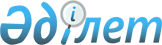 О внесении изменений в решение Сырымского районного маслихата от 13 апреля 2022 года № 16-2 "Об утверждении Правил оказания социальной помощи, установления размеров и определения перечня отдельных категорий нуждающихся граждан Сырымского района"
					
			Утративший силу
			
			
		
					Решение Сырымского районного маслихата Западно-Казахстанской области от 2 июня 2023 года № 5-4. Зарегистрирован в Департаменте юстиции Западно-Казахстанской области 8 июня 2023 года № 7195-07. Утратило силу решением Сырымского районного маслихата Западно-Казахстанской области от 31 августа 2023 года № 8-15.
      Сноска. Утратило силу решением Сырымского районного маслихата Западно-Казахстанской области от 31.08.2023 № 8-15(вводится в действие по истечении десяти календарных дней после дня его первого официального опубликования).
      Сырымский районный маслихат РЕШИЛ:
      1. Внести в решение Сырымского районного маслихата от 13 апреля 2022 года №16-2 "Об утверждении Правил оказания социальной помощи, установления размеров и определения перечня отдельных категорий нуждающихся граждан Сырымского района" (зарегистрировано в Реестре государственной регистрации нормативных правовых актов под №27746) следующие изменения:
      преамбулу указанного решения изложить в новой редакции:
      "В соответствии со статьей 56 Бюджетного кодекса Республики Казахстан, статьей 6 Закона Республики Казахстан "О местном государственном управлении и самоуправлении в Республике Казахстан", постановлением Правительства Республики Казахстан от 21 мая 2013 года № 504 "Об утверждении Типовых правил оказания социальной помощи, установления размеров и определения перечня отдельных категорий нуждающихся граждан", Сырымский районный маслихат РЕШИЛ:";
      в Правилах оказания социальной помощи, установления размеров и определения перечня отдельных категорий нуждающихся граждан Сырымского района, утвержденных указанным решением:
      подпункт 1) пункта 6 изложить в следующей редакции: 
      "1) ветеранам Великой Отечественной войны - единовременно в размере 1 500 000 (один миллион пятьсот тысяч) тенге ко Дню Победы - 9 мая и ежемесячно в размере 5(пять) месячных расчетных показателей;".
      2. Настоящее решение вводится в действие по истечении десяти календарных дней после дня его первого официального опубликования.
					© 2012. РГП на ПХВ «Институт законодательства и правовой информации Республики Казахстан» Министерства юстиции Республики Казахстан
				
      Председатель Сырымского районного маслихата

Ш. Дуйсенгалиева
